13.07.2016                                                                                                                           № 374-пс.ГрачевкаО перечне помещений, предоставляемых для встреч с избирателями зарегистрированным кандидатам, их доверенным лицам, представителям избирательных объединений, зарегистрировавшим списки кандидатов, при проведении выборов депутатов Государственной Думы Федерального Собрания Российской Федерации седьмого созыва, депутатов Законодательного Собрания Оренбургской области шестого созыва	В соответствии со статьей 53 Федерального Закона № 67-ФЗ «Об основных гарантиях избирательных прав и права на участие в референдуме граждан Российской Федерации» п о с т а н о в л я ю:	1. Утвердить Порядок рассмотрения заявок о предоставлении помещений и предоставления помещений для встреч с избирателями зарегистрированным кандидатам, их доверенным лицам, представителям избирательных объединений, зарегистрировавшим списки кандидатов, при проведении выборов депутатов Государственной Думы Федерального Собрания Российской Федерации седьмого созыва, депутатов Законодательного Собрания Оренбургской области шестого созыва 18 сентября 2016 года согласно приложению №1.	2. Определить по согласованию с собственниками перечень помещений, пригодных для проведения агитационных публичных мероприятий в форме собраний, предоставляемых зарегистрированным кандидатам, их доверенным лицам, представителям избирательных объединений, зарегистрировавшим списки кандидатов, при проведении выборов депутатов Государственной Думы Федерального Собрания Российской Федерации седьмого созыва, депутатов Законодательного Собрания Оренбургской области шестого созыва 18 сентября 2016 года согласно приложению №2.	3. Контроль за исполнением постановления возложить на руководителя аппарата администрации – начальника организационно-правового отдела О.А. Бахареву.	4. Постановление вступает в силу со дня его опубликования на официальном сайте www.право-грачевка.рф и подлежит размещению в районной газете «Призыв».И.о. главы администрации       	                                              Ю.П. СигидаевРазослано: организационно-правовому отделу, ТИК, сельсоветам-12, отделу культуры                                                                                      Приложение   №  1                                                                                     к постановлению                                                                                       администрации   района                                                                                     от 13.07.2016   № 374-п ПОРЯДОКрассмотрения заявок о предоставлении помещений и предоставления помещений для встреч с избирателями зарегистрированным кандидатам, их доверенным лицам, представителям избирательных объединений, зарегистрировавшим списки кандидатов, при проведении выборов депутатов Государственной Думы Федерального Собрания Российской Федерации седьмого созыва, депутатов Законодательного Собрания Оренбургской области шестого созыва 18 сентября 2016 года ОБЩИЕ ПОЛОЖЕНИЯ	Порядок определят процедуру рассмотрения заявок о предоставлении помещений и предоставления помещений, пригодных для проведения агитационных публичных мероприятий в форме собраний для встреч с избирателями зарегистрированным кандидатам, их доверенным лицам, представителям избирательных объединений, зарегистрировавшим списки кандидатов, при проведении выборов депутатов Государственной Думы Федерального Собрания Российской Федерации седьмого созыва, депутатов Законодательного Собрания Оренбургской области шестого созыва 18 сентября 2016 года.II. ПОРЯДОК РАССМОТРЕНИЯ ЗАЯВОК	1. Заявка о предоставлении помещения подается зарегистрированным кандидатом, его доверенным лицом, представителем избирательного объединения, зарегистрировавшим списки кандидатов, на имя собственника, владельца помещения.	2. В заявке указывается предполагаемая дата, время проведения мероприятия, продолжительность, примерное число участников, данные ответственного за проведение мероприятия, его контактные телефоны, дата подачи заявки. 	3. К заявке прилагается решение председателя территориальной избирательной комиссии муниципального образования Грачевский район об установлении времени, на которое предоставляется помещение.	4. Срок рассмотрения указанной заявки – 3 дня с момента подачи.III. ПОРЯДОК ПРЕДОСТАВЛЕНИЯ ПОМЕЩЕНИЙ	1. Помещения, указанные в приложении № 2 Постановления, а равно иные помещения, пригодные для проведения публичных мероприятий, проводимых в форме собраний, и находящиеся в государственной или муниципальной собственности, также в собственности организации, имеющей на день официального опубликования (публикации) решения о назначении выборов в своем уставном (складочном) капитале долю (вклад)Российской Федерации, субъекта Российской Федерации и  (или) муниципальных образований, превышающую (превышающий) 30 процентов,  предоставляются собственником, владельцем помещения безвозмездно, на время, установленное территориальной избирательной комиссией муниципального образования Грачевский район.		2. Помещение предоставляется всем зарегистрированным кандидатам, их доверенным лицам, представителям избирательных объединений, зарегистрировавшим списки кандидатов.	3. В случае предоставления помещения собственник, владелец помещения не позднее дня, следующего за днем предоставления помещения, обязан уведомить в письменной форме Избирательную комиссию Оренбургской области через территориальную избирательную комиссию муниципального образования Грачевский район (факс: 2-14-34)  о факте предоставления помещения, об условиях, на которых оно было представлено, а также о том, когда это помещение может быть представлено в течение агитационного периода другим зарегистрированным кандидатам, их доверенным лицам, представителям избирательных объединений, зарегистрировавшим списки кандидатов.	4. Кандидаты, избирательные объединения, выдвинувшие списки кандидатов, для проведения агитационных публичных мероприятий вправе арендовать на основе договора здания и помещения, принадлежащие гражданам и организациям независимо от формы собственности.                                                                                      Приложение   №  2                                                                                     к постановлению                                                                                       администрации   района                                                                                     от 13.07.2016   № 374-п ПЕРЕЧЕНЬпомещений, пригодных для проведения агитационных публичных мероприятий для встреч с избирателями в форме собраний, представляемых зарегистрированным кандидатам, их доверенным лицам, представителям избирательных объединений, зарегистрировавшим списки кандидатов, при проведении выборов депутатов Государственной Думы Федерального Собрания Российской Федерации седьмого созыва, депутатов Законодательного Собрания Оренбургской области шестого созыва 18 сентября 2016 года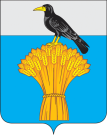  АДМИНИСТРАЦИЯ   МУНИЦИПАЛЬНОГО ОБРАЗОВАНИЯ ГРАЧЕВСКИЙ  РАЙОН ОРЕНБУРГСКОЙ ОБЛАСТИП О С Т А Н О В Л Е Н И Е№п/пНаименование населенного пунктаПредоставляемое помещениеПредоставляет помещение1.с. АлександровкаАлександровский СДК МБУК «Централизованная клубная система Грачевского района» Администрация муниципального образования Александровский сельсовет Грачевского района Оренбургской области2.с. ВерхнеигнашкиноВерхнеигнашкинскийСДК МБУК «Централизованная клубная система Грачевского района» Администрация муниципального образования Верхнеигнашкинскийсельсовет Грачевского района Оренбургской области3.с. ГрачевкаМБОУДОД «Детская школа искусств» Грачевского района; ЦНКД «Русь» МБУК «Централизованная клубная система Грачевского района»Администрация муниципального образования Грачевский район Оренбургской области4.с. ЕроховкаЕроховский СДК МБУК «Централизованная клубная система Грачевского района» Администрация муниципального образования Ероховский сельсовет Грачевского района Оренбургской области5.с. КлючиКлючевский СДК МБУК «Централизованная клубная система Грачевского района» Администрация муниципального образования Ключевский сельсовет Грачевского района Оренбургской области6.с. Новоникольскоес. ПокровкаНовоникольскийСДК МБУК «Централизованная клубная система Грачевского района» Покровский СК МБУК «Централизованная клубная система Грачевского района»Администрация муниципального образования Новоникольский сельсоветГрачевского района Оренбургской области7.с. Петрохерсонецс. Ждамировкас. Урицкоес. ЯгодноеПетрохерсонецкий СДК МБУК «Централизованная клубная система Грачевского района»Ждамировский СК МБУК «Централизованная клубная система Грачевского района»Урицкий СК  МБУК «Централизованная клубная система Грачевского района»Ягодинский СДК МБУК «Централизованная клубная система Грачевского района»Администрация муниципального образования Петрохерсонецкий сельсовет Грачевского района Оренбургской области8.пос. Победас. ЯкутиноПобединский СДК МБУК «Централизованная клубная система Грачевского района»Якутинский СК МБУК «Централизованная клубная система Грачевского района»Администрация муниципального образования Побединский сельсовет Грачевского района Оренбургской области9.пос. ПодлесныйПодлесный СДК МБУК «Централизованная клубная система Грачевского района»Администрация муниципального образования Подлесный сельсовет Грачевского района Оренбургской области10.с. РусскоигнашкиноРусскоигнашкинский СДК МБУК «Централизованная клубная система Грачевского района»Администрация муниципального образования Русскоигнашкинский сельсовет11.с. Старояшкинос. МалояшкиноСтарояшкинский СДК МБУК «Централизованная клубная система Грачевского района» Малояшкинский СК МБУК «Централизованная клубная система Грачевского района»Администрация муниципального образования Старояшкинский сельсовет Грачевского района Оренбургской области12.с. Таллыпос. РеволюционерТаллинский СДК МБУК «Централизованная клубная система Грачевского района» Луговской СК МБУК «Централизованная клубная система Грачевского района» Администрация муниципального образования Таллинский сельсовет Грачевского района Оренбургской области